Community-based mental health and well-being interventions for older adults in low- and middle-income countries: A systematic review and meta-analysisClarissa Giebel1,2,*, Nipun Shrestha3, Siobhan Reilly4, Ross G. White5, Maria Isabel Zuluaga6, Gabriel Saldarriaga6, Ginger Liu2, Dawn Allen2, Mark Gabbay1,21 Department of Primary Care & Mental Health, University of Liverpool, Liverpool, UK2 NIHR ARC NWC, Liverpool, UK3 NHMRC Clinical Trials Center, University of Sydney, AU4 Centre for Applied Dementia Studies, Bradford University, UK5 School of Psychology, Queen’s University Belfast, Belfast, UK6 National Faculty of Public Health, Universidad de Antioquia, ColombiaCorrespondence should be addressed to: Clarissa Giebel, Email: Clarissa.giebel@liverpool.ac.ukAbstract Background: Mental health support is often scarce in low- and middle-income countries (LMIC), with mental health stigmatised. Older adults are some of the most vulnerable members of society and may require specific types of mental health support. The aim of this mixed-methods systematic review and meta-analysis was to explore the types, components, and efficacy of psychosocial community-based mental health interventions for older adults (aged 60+ years) residing in LMIC.Methods: Six databases were searched in August 2021. Studies published since 2000 were included if they collected primary quantitative or qualitative data on community-based interventions for improving mental health for older adults residing in LMICs, focusing on improving mental health and well-being outcomes. Full texts were screened by two researchers. Results: From 24,378 citations identified, 40 studies met eligibility criteria. Across 12 countries, interventions were categorised into those focusing on (1) Established forms of psychological therapy; (2) Exercise; (3) Education; (4) Social engagement; (5) Multi-component. Most interventions were effective in reducing levels of depression, anxiety, and improving well-being, including reminiscence therapy, different types of socialising, and breathing and laughter exercises. Some interventions reported no benefits and those that did at times failed to report continued benefits at follow-up. Given the variations in intervention type and delivery, cultures, and outcome measures used, underpinning factors of intervention success or failure were difficult to establish.Conclusions: Psychosocial interventions for older adults in LMIC need to be adapted to local contexts depending on culture and population needs. Existing interventions and their components can be used as a foundation to produce adapted and multi-component interventions, to tackle growing and inadequate mental health care provision in LMIC.Registration: The review protocol was registered on PROSPERO [CRD42021271404].Keywords: ageing; LMIC; mental health; interventions; therapyBackgroundAppropriate mental health care is often limited in low- and middle-income countries (LMIC) (1). This is mostly the result of limited availability of mental health care services, or associated stigma in different cultures, with families preferring to care for their relative themselves as opposed to openly sharing a mental health problem in their community (2, 3). Further barriers include resource and administrative barriers, information and knowledge barriers, and policy barriers (4). 	Older adults living in LMICs can be particularly affected by poor mental health. Older adults in these countries are often amongst the poorest members of society, without pensions or alternative consistent income, thus relying on younger family members for basic necessities and housing (5, 6). Research indicates the need for more diverse approaches to support older adults beyond heavy reliance on family as a support system, which can create vulnerabilities for older adults (5). This is particularly important given that older adults are the fastest growing population group globally and thus adequate support systems need to be in place (6). 	This can leave many mental health issues unaddressed, and highlights the need for providing different types of mental health support from those provided solely by health care providers. Stigma is often a significant barrier to accessing care for mental health needs (2). One way of addressing this barrier can be by providing support outside of dedicated health services which is integrated into the local community and local contexts. There is a growing evidence base on such psychosocial, community-based interventions in various different countries, delivering support to older adults via established forms of intervention such as Cognitive Behavioural Therapy (7, 8) or educational interventions (9, 10). Whilst there is a clear need to address the mental health of older adults in LMICs, and a growing evidence base exploring the effects of different psychosocial interventions, there is no systematic review of the evidence to date. Instead, systematic reviews have focused on children or working-age adults with specific conditions (11, 12), or digital interventions for mental health in the adult population (13). An umbrella review by Barbui et al. (2020) (14) reported on the effects of psychosocial interventions on various mental health outcomes in adults living in LMICs, providing overall support for the efficacy of non-pharmacological interventions. However, neither their review, nor the others we identified have specifically focused on older adults – a particularly vulnerable population group which has been affected to a great extent by the COVID-19 pandemic both in terms of their physical and mental health (15). The aim of this mixed-method systematic review and meta-analysis was to explore the types, components, and efficacy of psychosocial community-based mental health interventions for older adults residing in LMIC. The meta-analysis specifically aimed to look at the most common type of mental health outcome, which is depression. With no existing review conducted on this topic to date, findings from this review can help identify best practices of effective global mental health interventions and their components, to develop and adapt them for older adults in different settings and contexts.MethodsThis mixed-method systematic review and meta-analysis was conducted adhering to the guidelines outlined by the PRISMA checklist. A prospective protocol was registered on PROSPERO [CRD42021271404]. Two unpaid carers were involved in interpreting the findings. Study selectionStudies were eligible for inclusion if the intervention being evaluated was designed to improve the mental health and/or wellbeing of older adults aged 60+ years living in a low- and middle-income country as defined by World Bank at the time the review was conducted. The mental health promotion intervention considered in this review included but not limited to studies addressing levels and diagnoses of depression, anxiety, loneliness, social isolation, quality of life, social functioning, and mental well-being. For the purposes of this review, mental health and well-being interventions were defined as any psychosocial intervention that aims to improve the mental health or modify factors that are responsible for poor mental health. The intervention should focus on the prevention, promotion, and treatment of mental health and well-being. These included non-pharmacological, psychotherapy, and psychosocial interventions, but excluded pharmacological interventions. The quantitative outcomes considered in this review were indicators of negative mental health such as depression, anxiety, psychological distress, suicidal behaviour and positive mental health such as resilience, emotional wellbeing, and quality of life. Similarly, the qualitative outcomes considered in this review were facilitators, barriers and factors affecting the effectiveness of mental health interventions for older adults residing in LMICs. For assessing the effectiveness of interventions and their core components, we included randomized controlled trials, cluster randomized controlled trials, and quasi-experimental study designs. For assessing the facilitators and barriers of interventions, we included qualitative study designs such as ethnography, phenomenological approaches, grounded theory studies and qualitative process evaluations. Studies were excluded if they were: not published in a peer-reviewed journal; did not include data on older people aged 60+ years separately from others; published before 2000; published in languages other than English and Spanish; focused on physiological/pharmacological interventions or complementary/alternative medicinal procedures (e.g., acupressure or acupuncture); were not conducted in the community; were not conducted in an LMIC.Searches and search strategyWe searched the following databases from January 2000 to the 5th of August 2021: Pubmed, CINAHL, Embase, PsycINFO, Scopus, and Web of Science. The detailed search strategy can be found in Appendix 1. Screening and selectionTitles and abstracts retrieved from the database searches were imported to EndNote and duplicate records were removed. At Stage 1, a study author (NS) assessed the remaining records against inclusion criteria by checking the title and abstract. A 10% random sample of papers were checked for appropriate inclusion/exclusion by another author (CG). At Stage 2, full text articles were sought for studies that were deemed suitable at Stage 1 and assessed against the inclusion criteria by NS and CG independently. Any discrepancy in the judgement between the authors were sorted by discussion. Reference list of included studies and similar review articles identified during screening were also screened to identify further studies for inclusion.Quality assessmentsThe quality of included studies was rated by a study author (NS) for quantitative studies, and by a different study author for qualitative studies (CG). The Quality Assessment Tool for Quantitative Studies (16) was used to assess the quality of quantitative studies. The studies were rated overall strong when the study had no weak ratings for any domains, including study design, confounders, blinding, data collection methods, withdrawal and dropouts, intervention integrity and analysis appropriate to the question. Similarly, the studies were rated overall moderate with only one weak rating for the eight domains and weak rating when study had two or more weak ratings for two or more domains, or the study had a weak rating for the study design domain.To assess the qualitative studies the Critical Appraisals Skills Programme (CASP) (17) tool was used. Quality assessments did not influence study selection but was used in guiding the discussion of findings and drawing conclusions.Data ExtractionData were extracted using excel sheets designed to extract data from quantitative and qualitative studies separately. The data extracted from quantitative studies included study design, country undertaken, aims, studied outcomes, sample size, participant characteristics, and intervention characteristics. Means, standard deviations and sample sizes were extracted for the intervention and control groups. Similarly, for qualitative studies study objective, guiding framework, data collection and analysis methods and key themes were extracted.SynthesisThis systematic review pooled the effect of different categories of psychosocial intervention on depression in older adults in a pairwise meta-analysis, with adequate data for other outcomes not available. One researcher extracted the data, which was discussed with all research team members. Studies were pooled under the following categories: Psychological therapy interventions (subcategories: Cognitive behaviour therapy, Reminiscence therapy and Other forms of therapy), Exercise interventions, Educational interventions, Social engagement interventions, and Multi-component interventions. Only randomised control trials (RCT), cluster randomised control trials (cRCT), and quasi experimental controlled designs were considered for estimating a pooled effect estimate. Post-intervention means and standard deviation for the longest follow up were used in calculating the pooled effect size using the generic inverse-variance method (18). The studies were heterogenous in terms of intervention components and outcomes measurement, and therefore random‐effects model was used to calculate pooled effect sizes (19). The pooled effect size in the meta-analyses was reported as standardised mean difference (SMD), as different instruments were used to assess depressive symptoms in the included studies. Three cluster‐RCTs in the meta-analysis that did not account for clustering in their results were adjusted, assuming a large intra‐cluster correlation coefficient of 0.10 (20). For two studies that included two arms of the same study (21, 22) in the same meta-analysis, the number of participants in the control group was halved to avoid double counting (23). The extent of heterogeneity was assessed using the I² statistic with observed value 0%–40% judged likely not important; 30%–60% moderate heterogeneity; 50%–90% substantial heterogeneity; and 75%–100% judged considerable heterogeneity (24). All statistical analysis were conducted using STATA (StataCorp LLC, USA).Findings from qualitative studies were narratively synthesised for each respective intervention type.Public involvementTwo unpaid carers from the UK were involved in interpreting the findings and in the dissemination. One was a former carer for her mother with dementia, and one was a current carer for her elderly mother with mental health issues. Both unpaid carers attended team meetings and read through the manuscript drafts. Both carers agreed with the interpretation of the findings, and thus ensured their real-life relevance to those with lived experiences. ResultsOverview of included studiesThe searches yielded 24,378 citations, with 15,514 hits after duplicates and non-English records were removed. After Stage 1 screening, 95 articles were identified for full text screening. After Stage 2 screening, 40 studies from 46 papers met the inclusion criteria (see Table/Figure 1) and were included in this review. The studies were conducted in Bangladesh (n= 1), Brazil (n= 2), China (n=9), Dominican Republic (n= 1), India (n= 4), Indonesia (n= 3), Iran (n= 6), Malaysia (n= 2), Mexico (n= 1), Philippines (n= 2), Thailand (n= 5) and Turkey (n= 4). The interrater agreement for Stage 1 and Stage 2 are 99.3% and 83.7%, respectively. Out of the 40 included studies, 16 were randomized controlled studies (8, 21, 22, 25-37), three cluster randomised control studies (38-40), 12 quasi experimental controlled studies (9, 10, 41-50) and five pre-test post-test studies (7, 51-54). Three studies (55-57) were RCTs with an embedded qualitative study for the evaluation of intervention implementation. However, for one study, only the result of the qualitative part was available (56). The final included study was a quasi-experimental controlled study with an embedded qualitative study for the evaluation of intervention implementation (58).The interventions were predominantly delivered by health or social care professionals (n=11) (8, 9, 26, 30, 34, 40, 46-50, 53), trained lay volunteers (n=5) (39, 54, 56, 57, 59) and research team members with a lack of qualification description (10, 21, 22, 25, 29, 31, 33, 35-38, 41, 45). In the Carandang et al. (43) study, the intervention involved the older adults themselves participating in a volunteer activity (assist in behaviour change and engaging with community) whereas Borbon-Castro et al. (42) involved Higher Education students in physical activity and sport discipline. In the remaining studies, there were no information about who delivered the intervention (7, 27, 28, 32, 44, 51, 52, 58). Twenty-six studies (7, 8, 10, 21, 22, 25, 26, 28, 29, 32-35, 38-40, 42, 43, 46-49, 51, 53, 55, 57) reported depression as an outcome variable. Other outcomes included anxiety (53), post-traumatic stress disorder (8), happiness (9, 34), life satisfaction (26), quality of life (41), stress (51), mental health status (49), loneliness (36), resilience (43) and social support (9).[Figure 1, Table 1]Quality of assessed studiesFigure 2 and 3 provide an overview of the summary ratings for each risk of bias item. Of the quantitative studies, overall, six studies were rated strong (8, 25, 38, 39, 46, 55), 16 studies (9, 21, 22, 28, 30-32, 34-37, 40, 42, 47, 50, 57) were rated moderate, and 17 studies (7, 10, 26, 27, 29, 33, 41, 43-45, 48, 49, 51-54, 58) rated weak. Twenty studies reported similarity in comparison groups at baseline and were rated strong for confounders domain. Data collection methods, withdrawal and dropouts and intervention integrity were reported appropriately in most of the studies and were therefore rated strong for these domains. Regarding the four qualitative studies (see Table 2), ethics were missing for some, and limited learning was suggested. [Figure 2 and 3, Table 2]Groupings of interventionsWe categorised the 40 included studies into the following categories (and sub-categories) (see Table 1): (1) Therapy interventions (Sub-categories: Established forms of short-term therapy, Other forms of therapy); (2) Exercise interventions (Sub-categories: Muscle strengthening, Relaxation exercise); (3) Educational interventions; (4) Social engagement interventions; (5) Multi-component. Some interventions could be fitted under two categories, with some interventions also being multi-component. Figure 4 shows the Forrest plot of studies including data on outcomes of levels of depressive symptomatology.(1) Psychological Therapy interventions Established forms of therapyEleven studies evaluated the effectiveness of established forms of therapy interventions, including cognitive behavioural therapy (8, 34, 46, 57) and reminiscence therapy (7, 30, 36, 40, 47, 48, 58). Cognitive behaviour therapy (CBT) was delivered by trained therapist (8, 34), trained health care workers (57) and a team comprising of trained healthcare workers and trained volunteers (46). In one study (8), the focus of CBT was trauma due to recent earthquake, in another study the CBT was tailored to local context such as encouraging to visit the temple regularly (57). Two studies focused on the behavioural activation component of CBT (34, 46), where participants were encouraged to engage in activities that they enjoyed. The participants themselves selected and planned their activities for the duration of intervention. Similarly, reminiscence therapy aimed to restore beliefs and acquire coping skills among older adults by recalling past events and memories. All studies implemented reminiscence therapy in groups and one study based reminiscence therapy on traditional festivals (36). Some studies combined reminiscence therapy with other interventions like exercise (36) and psychoeducation (47). Two studies were rated strong, six studies moderate, and three studies weak. Xie et al. (34) reported reductions in anxiety scores following behaviour activation. However, another study (46) reported reduction in anxiety scores at 3-month follow-up statistically significant improvement was not sustained at 6-months follow-up. Similarly, CBT did not have a significant effect on anxiety scores (57). The studies reported reduction in PTSD scores (8), improvement in happiness scores (34), reduction in stress and loneliness (30, 36), improvement in resilience score (36) and mixed results for life satisfaction (48, 58) and quality of life scores (8, 57) with one study showing improvement and others showing no significant effect. The pooled estimate of three studies (40, 47, 48) showed a moderate to large reduction in depression scores in older adults following reminiscence therapy (SMD -0.94, 95% CI -1.53 to -0.35, I2 = 79.1%) with considerable heterogeneity. Of the remaining studies, one study (7) reported depression as an outcome. This study also reported a significant reduction in depression scores in older adults following reminiscence therapy. The pooled analysis of four studies assessing cognitive behaviour therapy showed a nonsignificant reduction in depression scores following intervention (SMD -0.96, 95% CI -1.61 to 0.31, I2 = 85.4%) with considerable heterogeneity. Qualitative findings showed that older adults experienced reminiscence therapy to add a new perspective to their past experiences, strengthened their social connectedness and provided psychological support (58). In another study (57, 60), facilitators to delivering a CBT intervention by village doctors included previous knowledge of mental health issues, policy alliance, instruction manuals and traning in CBT techniques. Busy schedules and lack of comptency in delivering the intervention were reported to be barriers. Other forms of therapySeven studies evaluated the effectiveness of other forms of therapy interventions, including music therapy (51), progressive muscle relaxation (29), problem solving therapy (55), psychosocial care (52), laughter therapy (28, 33), and peer counselling (43). Problem solving therapy was delivered by trained lay counsellors in depression in later life (55, 61). Participants in the study received instructions for management of their chronic conditions, encouraged to access health care services and assist in obtaining available resources (55). Similarly, peer counselling was delivered by volunteers trained to interact with older adults, identify their problems and encourage them to adopt healthy lifestyle (43). Laughter therapy was delivered as an integrated intervention of laughter exercise, breathing exercise and physical exercise (28, 33). One study was rated strong, one moderate and five studies weak.Studies reported improvement in life satisfaction (33), improvement in quality of life (52), resilience (43), social support (43) and mixed results for loneliness with one study showing improvement in loneliness score (52) and other study showing no effect (43). The pooled estimate of five studies (28, 29, 33, 43, 55) showed a small to moderate reduction in depression scores in older adults following other forms of therapy (SMD -0.48, 95% CI -0.72 to -0.24, I2 = 31.6%) with likely no important heterogeneity. Only one study (52) reported depression as an outcome, but demonstrated no significant reduction in depression at post intervention follow up.Qualitative findings from one study (55, 61) reported that older adults enjoyed the intervention as it provided them with the opportunity to share their feelings, which helped coping with loneliness and isolation. (2) Exercise interventions Eleven studies evaluated the effectiveness of exercise interventions. These included aerobic exercises (21, 22, 32, 33, 42), muscle strengthening exercise (21, 22, 26, 35, 41, 42, 53) and yoga (31). Aerobic exercises included exercise on stationary bikes (21, 22) or treadmills (22), walking (32, 42), jogging (53) and stretching (53). Similarly, muscle strengthening exercise included weightlifting (21, 22), resistance training (21, 42), self-loading (42), physical fitness training (26) Chinese gymnastics and ballroom dancing (35). Only one study (53) used a virtual medium and video recording to deliver the exercise intervention to older adults. Seven studies were rated as moderate, and four studies as weak. Studies reported improvement in quality of life (41), no effect on anxiety (53) and mixed results for life satisfaction scores with one study reporting improvement (26) but the other study reported no effect (33).Six studies (21, 22, 26, 33, 35, 42) reported data that could be pooled in a meta-analysis. The pooled estimate of six studies showed a moderate to large reduction in depression scores in older adults following exercise intervention (SMD -0.96, 95% CI -1.49 to -0.44, I2 = 74.9%) with substantial heterogeneity. Out of the remaining studies three studies that reported depression as an outcome (32, 41, 53), two studies (32, 41) reported significant reduction in depression scores following the exercise intervention. However, one study (53) reported non-significant effect of exercise intervention on depression scores.(3) Educational interventions Three studies evaluated the effectiveness of educational interventions, including educational training sessions (9, 49) and health promotion programs (10). Studies used various techniques to provide skills and knowledge to older adults such as lectures/presentation (9, 49), printed material (9, 49), training (10, 49), self-study (49), and discussion (9, 49). These interventions covered a range of topics including basic knowledge about mental health, exercise, healthy diet, sleep hygiene and emotion regulation (9, 10, 49). One study was rated moderate, and two studies were rated weak. Reported outcomes covered improvement in happiness (9), social support (9), mental health status (49) and quality of life (10) scores. Pooled analysis of two studies (10, 49) showed a non-significant reduction of depression scores following education interventions (SMD -0.57, 95% CI -2.31 to 1.17, I2 = 98.1%) with considerable heterogeneity.  (4) Social engagement interventions Six studies evaluated the effectiveness of social engagement interventions, including intergenerational programmes (27, 38, 39), community-based day care (44), home visits by trained local volunteers (54) and social engagement groups (43). Intergenerational programmes engaged older adults with younger generations in activities to facilitate physical activity and social connectedness among older adults (27, 38, 39). Similar objectives were also incorporated in a community-based day care intervention that offered activities such as leisure exercise, counselling, medical services, and lunch (44). Two studies were rated strong, and four studies were rated weak.The studies reported improvement in quality of life (27, 39, 44), loneliness (43), resilience (43), social support (43) but no effect on life satisfaction scores (54). The pooled estimate of three studies (38, 39, 43) showed a moderate to large reduction in depression scores in older adults following social engagement interventions (SMD -1.42, 95% CI -2.43 to -0.42, I2 = 85.4%) with substantial heterogeneity.(5) Multicomponent interventionsSeven studies evaluated the effectiveness of multicomponent interventions, involving for example peer counselling plus social engagement groups (43), intergenerational programs plus aerobic exercise (27), exercise combined with dietary counselling and social engagement (45). One study was rated strong, two studies moderate, three studies weak, and one study was assessed only for a qualitative section. The studies reported improvement in life satisfaction (25), quality of life (27, 37, 45) anxiety (50) resilience (43), social support (43) but no improvement in loneliness (43) scores. The pooled estimate of two studies (25, 43) showed a moderate to large reduction in depression scores in older adults following multicomponent intervention (SMD -1.25, 95% CI -1.78 to -0.71, I2 = 71.2%) with substantial heterogeneity. Findings from the qualitative section of a single study (56) reported health care providers approved the multidisciplinary team-based approach comprising village doctors, ageing workers, and psychiatrists for providing integrated health care including promotion of mental health. The intervention was also favoured by health care providers as it could be easily integrated into their existing practices. DiscussionThis is the first systematic review and meta-analysis to explore the different types, components, and effects of community-based psychosocial interventions for older adults living in LMICs. With older adults one of the fastest growing population groups globally (6), adequate support needs to be in place not only for their physical health, but also for their mental health and well-being. Across 12 different countries, five types of interventions with varied degrees of effectiveness emerged, including established forms of therapies such as reminiscence therapy, exercise interventions, educational interventions, those focusing on social engagement, as well as multi-component interventions. There was substantial heterogeneity in all the pooled effect estimates except for other forms of therapy. However, we could not investigate the heterogeneity with subgroup or meta regression due to small number of studies in each meta-analysis. The other forms of therapy resulted in small to moderate reduction in depression scores (SMD -0.48, 95% CI -0.72 to -0.24) in older adults. In an era of an ongoing pandemic, affecting people’s mental health across the globe (62), these different types of interventions may provide some ways to alleviate older adults’ poor mental health, if adequately tailored to their needs.  	The included studies illustrate not only different types and components of interventions, but also different approaches to their delivery. Interventions were provided one-on-one or in group settings, with older adults meeting in different settings to receive the intervention, including the Office for Senior Citizens Affairs (43), at their homes (38), or welfare centres (28). The way in which an intervention is delivered can affect the level of adherence or enrolment with some preferring group settings and the additional social aspect and others individual engagement. The provider of the intervention also varied, ranging from different types of professionals to volunteers. These variations in intervention mechanisms (type, components, delivery) make it difficult to directly compare interventions. Moreover, the varied contextual factors (cultural, geographical, and population) create further barriers for direct comparison. However, as shown, there are some types of interventions which can be categorised despite these differences, providing an overview of existing psychosocial interventions for older adults in LMICs, and highlighting different approaches in conducting these interventions.	Overall, the majority of interventions were found to be initially effective, with 14 studies being RCTs, although these effects were not always maintained at follow-up, however more rapid recovery is important to people with problems and their close associates. Where improvements in mental health or quality of life or reductions in loneliness were found, some differences were statistically significant, but not all. With depression being the most commonly reported outcome measure, exercise and social engagement indicated greater reductions in depressive symptoms in treatment groups (22, 43) as opposed to established forms of therapies or education for example (10, 46). However, this conclusion is tempered given the varied tools used to measure depressive symptoms. These outcomes were not able to be assessed via the same quantitative approach in our meta-analysis however due to limitations among reported outcomes and inconsistent use of established outcome measures. Considering the population participating in these interventions are older adults residing in a variety of LMIC, it is unsurprising to find varied outcome measures, with some tools being culturally adapted and validated in some countries but not others. This reflects the imperative that such interventions need to be adapted to the cultural and population contexts, and may require different outcome measures or forms of evaluations than standardised tools to fully capture the effects of receiving an educational or exercise intervention for example. Whilst this increases local study validity and reliability, it does limit the potential for detailed quantitative cross-country comparisons.Whilst some interventions were delivered one-on-one and others in group settings, improved well-being and mental health are linked to socialising with others (63) so that even one-on-one interventions consider widening and strengthening a person’s social circle. Interventions specifically focusing on social engagement reported reductions in loneliness and improvements in social support, quality of life, and resilience. One of the two most effective interventions in reducing depression, based on the meta-analysis, was a study on social engagement by Aekwarangkoon et al (38). Considering the relationship between loneliness and social isolation and poor mental health (64), which is of particular concern in many older adults who are living alone given its frequency and links to cognitive deteriorations (65), social engagement-focused interventions appear to be an important way of supporting older adults’ mental health and well-being. An additional benefit of these types of interventions is that they outlast the intervention delivery time, by enabling social networks which can be drawn upon and integrated into a person’s everyday life subsequently. This is particularly pertinent to these geographical and cultural contexts as mental health support in general is sparse and difficult to access, if not prohibited by stigma (66), so that easily achievable changes to people’s daily lives which do not specifically label attendees with mental health may be more suitable. In contrast, time-limited interventions such as CBT and reminiscence therapy may have a time-restricted impact, so that future research should follow up participants of social interventions for longer and establish the potential long-term integration and influence of the initial intervention into their daily lives. Limitations Concerning the limitations of included studies, many reported only limited methodological details about the interventions and population contexts, making it more difficult to compare findings. This is reflected in the low-quality ratings. Moreover, studies used different outcomes and outcome measures, further enhancing the complexity of comparing intervention results. Concerning the review and meta-analysis, there are some limitations to consider. Whilst studies emerged from 12 LMIC and from across different geographical regions, and overall included a large number of reported interventions, findings indicate how different older adult populations have been supported by interventions for mental health and well-being in different contexts without being widely representative of all LMIC. Even with countries that reported an intervention, there are variations within countries, so that an intervention reported from the North of India for example may not be as relevant, acceptable and/or effective if it had been conducted in the South. This is not surprising as cultural, socio-economic, and other differences may be considerable across large populations in different areas. It is a deficit of such research to make assumptions that coalesce very different communities within a summarised country commentary (67), and suggests that interventions need to be adapted to localised contexts. Based on these variations in types of interventions and contexts, we were only able to conduct a meta-analysis on depression and no other outcome measures such as anxiety or quality of life. For multi-centre interventions to be comparable, the same outcome measures, linguistically and culturally adapted to the localised population, need to be employed to make more valid comparisons between intervention effects.ConclusionsPsychosocial interventions for older adults living in LMIC are highly varied and have different levels of efficacy. Interventions may provide specific elements which can be adapted, depending on the different needs and local contexts of the relevant populations. These different intervention types and their components can form the foundation and provide a menu for the development or adaptation of different psychosocial community-based interventions supporting underserved older adult populations in LMIC. In the ongoing pandemic and increased mental health problems in the general population and older adults, including in LMIC (62), developing and implementing sustainable and effective psychosocial interventions to support good mental health are ever more important. To ensure improved comparability across interventions, there is a need for multi-country and -setting comparisons using the same outcome measures, as well as longer follow-up times beyond the lifespans of interventions. List of abbreviationsLMIC – Lower- and middle-income countriesDeclarationsEthics approval and consent to participateNot applicable.Consent for publicationNot applicable.Availability of data and materialsThe datasets used and/or analysed during the current study are available from the corresponding author on reasonable request.Competing interestsNone. FundingThe support of the Economic and Social Research Council (ESRC) is gratefully acknowledged. This project is co-financed with funds from the PATRIMONIO AUTÓNOMO FONDO NACIONAL DE FINANCIAMIENTO PARA LA CIENCIA, LA TECNOLOGÍA Y LA INNOVACIÓN FRANCISCO JOSÉ DE CALDAS of the Ministry of Science, Technology and Innovation of Colombia (Contract 867-2020 / Project Code 115-884 -80644). This is also independent research funded by the National Institute for Health Research Applied Research Collaboration North West Coast (ARC NWC). The views expressed in this publication are those of the author(s) and not necessarily those of the National Institute for Health Research or the Department of Health and Social Care.Authors’ contributionsCG, MG, IMZ, SR, GS, DA, GL, and RW conceptualised the systematic review. CG led and oversaw the review, rating citations at Stage 1 and Stage 2 of the inclusion stages, quality rating the qualitative studies, and drafting the overall manuscript. NS conducted the searches, rating citations at Stage 1 and 2 of the inclusion stages, extracted data, quality rated quantitative studies, and conducted the meta-analysis. All authors, MG, IMZ, SR, DA, GL, GS, RW, and NS, approved the final manuscript drafted by CG.AcknowledgementsNone.References1.	Jordans MJD, Kohrt BA. Scaling up mental health care and psychosocial support in low-resource settings: a roadmap to impact. Epidemiol Psychiatr Sci. 2020;29:e189.2.	Mugisha J, Hanlon C, Knizek BL, Ssebunnya J, Vancampfort D, Kinyanda E, et al. The experience of mental health service users in health system strengthening: lessons from Uganda. Int J Ment Health Syst. 2019;13:60.3.	Shah I, Khalily MT, Ahmad I, Hallahan B. Impact of Conventional Beliefs and Social Stigma on Attitude Towards Access to Mental Health Services in Pakistan. Community Ment Health J. 2019;55(3):527-33.4.	Sarikhani Y, Bastani P, Rafiee M, Kavosi Z, Ravangard R. Key Barriers to the Provision and Utilization of Mental Health Services in Low-and Middle-Income Countries: A Scope Study. Community Ment Health J. 2021;57(5):836-52.5.	Golaz V, Wandera SO, Rutaremwa G. Understanding the vulnerability of older adults: extent of and breaches in support systems in Uganda. Ageing and Society. 2015;37(1):63-89.6.	United Nations. World Population Ageing 2019. New York, USA 2019: United Nations.7.	Cherian VE. An Experimental Study to Assess the Effectiveness of Reminiscence therapy on the Level of Depression among Geriatrics in a WHO Society, Greater Noida, UP. International Journal of Nursing Education. 2019;11(1):135-9.8.	Efendi F, Indarwati R, Aurizki GE. Effect of trauma-focused cognitive behavior therapy on depression and the quality of life of the elderly in Indonesia. Working with Older People. 2020;24(3):149-57.9.	Moeini B, Barati M, Farhadian M, Ara MH. The effectiveness of an educational intervention to enhance happiness in Iranian older people: Applying social support theory. Australas J Ageing. 2020;39(1):E86-E93.10.	Yodmai K, Somrongthong R, Nanthamongkolchai S, Suksatan W. Effects of the Older Family Network Program on Improving Quality of Life Among Older Adults in Thailand. J Multidiscip Healthc. 2021;14:1373-83.11.	Barry MM, Clarke AM, Jenkins R, Patel V. A systematic review of the effectiveness of mental health promotion interventions for young people in low and middle income countries. BMC Public Health. 2013;13:835.12.	Nakimuli-Mpungu E, Musisi S, Smith CM, Von Isenburg M, Akimana B, Shakarishvili A, et al. Mental health interventions for persons living with HIV in low- and middle-income countries: a systematic review. J Int AIDS Soc. 2021;24 Suppl 2:e25722.13.	Fu Z, Burger H, Arjadi R, Bockting CLH. Effectiveness of digital psychological interventions for mental health problems in low-income and middle-income countries: a systematic review and meta-analysis. Lancet Psychiatry. 2020;7(10):851-64.14.	Barbui C, Purgato M, Abdulmalik J, Acarturk C, Eaton J, Gastaldon C, et al. Efficacy of psychosocial interventions for mental health outcomes in low-income and middle-income countries: an umbrella review. Lancet Psychiatry. 2020;7(2):162-72.15.	Giebel C, Lord K, Cooper C, Shenton J, Cannon J, Pulford D, et al. A UK survey of COVID-19 related social support closures and their effects on older people, people with dementia, and carers. Int J Geriatr Psychiatry. 2021;36(3):393-402.16.	Thomas BH, Ciliska D, Dobbins M, Micucci S. A process for systematically reviewing the literature: providing the research evidence for public health nursing interventions. Worldviews Evid Based Nurs. 2004;1(3):176-84.17.	Critical Appraisal Skills Programme. CASP qualitative checklist, Available from: https://casp-uk.net/wp-content/uploads/2018/01/CASP-Qualitative-Checklist-2018.pdf  [18.	Higgins JPT, Thomas J, Chandler J, Cumpston M, Li T, Page MJ, Welch VA (editors). Cochrane Handbook for Systematic Reviews of Interventions version 6.3 (updated February 2022). Cochrane, 2022. Available from www.training.cochrane.org/handbook. 19.	Khan S. Meta-Analysis of Standardized Mean Difference.  Meta-Analysis: Methods for Health and Experimental Studies. Springer Singapore; 2020. p. 159-94.20.	Campbell MK, Mollison J, Grimshaw JM. Cluster trials in implementation research: estimation of intracluster correlation coefficients and sample size. Stat Med. 2001;20(3):391-9.21.	Ansai JH, Rebelatto JR. Effect of two physical exercise protocols on cognition and depressive symptoms in oldest‐old people: A randomized controlled trial. Geriatr Gerontol Int. 2015;15(9):1127-34.22.	Moraes HS, Silveira HS, Oliveira NA, Matta Mello Portugal E, Araújo NB, Vasques PE, et al. Is strength training as effective as aerobic training for depression in older adults? A randomized controlled trial. Neuropsychobiology. 2020;79(2):141-9.23.	Rucker G, Cates CJ, Schwarzer G. Methods for including information from multi-arm trials in pairwise meta-analysis. Res Synth Methods. 2017;8(4):392-403.24.	Higgins JP, Thompson SG, Deeks JJ, Altman DG. Measuring inconsistency in meta-analyses. BMJ. 2003;327(7414):557-60.25.	Abdi A, Soufinia A, Borji M, Tarjoman A. The Effect of Religion Intervention on Life Satisfaction and Depression in Elderly with Heart Failure. J Relig Health. 2019;58(3):823-32.26.	Chua RLE, de Guzman AB. Effects of Third Age Learning Programs on the Life Satisfaction, Self-Esteem, and Depression Level among a Select Group of Community Dwelling Filipino Elderly. Educational Gerontology. 2014;40(2):77-90.27.	Ebrahimi Z, Esmaeilzadeh Ghandehari MR, Veisi K. The Effect of Physical Activity Based on Intergenerational Programs on the Quality of Life of Older Adults. Salmand: Iranian Journal of Ageing. 2020;14(4):406-21.28.	Ghodsbin F, Ahmadi ZS, Jahanbin I, Sharif F. The effects of laughter therapy on general health of elderly people referring to Jahandidegan community center in Shiraz, Iran, 2014: A randomized controlled trial. Int J Community Based Nurs Midwifery. 2015;3(1):31-8.29.	Goksin I, Asiret GD. The effect of progressive muscle relaxation on the adaptation of elderly women to depression and old age: a randomised clinical trial. Psychogeriatrics. 2021;21(3):333-41.30.	Li S, Dai Y, Zhou Y, Zhang J, Zhou C. Efficacy of group reminiscence therapy based on Chinese traditional festival activities (CTFA-GRT) on loneliness and perceived stress of rural older adults living alone in China: a randomized controlled trial. Aging Ment Health. 2021:1-8.31.	Ojha H, Yadav NP. Effects of some yogic practices on psychological well-being of the aged: An intervention study. Journal of the Indian Academy of Applied Psychology. 2016;42(2):291-8.32.	Prakhinkit S, Suppapitiporn S, Tanaka H, Suksom D. Effects of Buddhism walking meditation on depression, functional fitness, and endothelium-dependent vasodilation in depressed elderly. J Altern Complement Med. 2014;20(5):411-6.33.	Shahidi M, Mojtahed A, Modabbernia A, Mojtahed M, Shafiabady A, Delavar A, et al. Laughter yoga versus group exercise program in elderly depressed women: a randomized controlled trial. Int J Geriatr Psychiatry. 2011;26(3):322-7.34.	Xie J, He G, Ding S, Pan C, Zhang X, Zhou J, et al. A randomized study on the effect of modified behavioral activation treatment for depressive symptoms in rural left-behind elderly. Psychother Res. 2019;29(3):372-82.35.	Xu WX, Li ML, Yao JW. Intervention of Collective Exercise on the Mental Health of Elderly Hypertensive Patients. Iran J Public Health. 2016;45(3):314-21.36.	Yujia REN, Rong T, Hua SUN, Xin LI. Intervention Effect of Group Reminiscence Therapy in Combination with Physical Exercise in Improving Spiritual Well-Being of the Elderly. Iran J of Public Health. 2021;50(3).37.	Zhang CC, Xue YQ, Cai Y, Lu J, Zheng X, Yuan WP, et al. Efficacy of the self-mutual-group model targeting quality of life improvement among empty-nest older adults in Taiyuan, China: an intervention study. BMC Geriatr. 2021;21(1).38.	Aekwarangkoon S, Noonil N. Effects of Grandchildren’s Love Language Program on Depression among Thai Older Adults. Walailak Journal of Science and Technology (WJST). 2020;17(9):924-32.39.	Rachasrimuang S, Kuhirunyaratn P, Bumrerraj S. Effectiveness of a home visit programme by youth volunteers on health-related quality of life and depression among elderly persons: Results from a cluster randomized controlled trial in rural Thailand. Journal of the Medical Association of Thailand. 2018;101(5):S189-S95.40.	Zhou W, He G, Gao J, Yuan Q, Feng H, Zhang CK. The effects of group reminiscence therapy on depression, self-esteem, and affect balance of Chinese community-dwelling elderly. Arch Gerontol Geriatr. 2012;54(3):e440-7.41.	Azizan A, Justine M. Effects of a Behavioral and Exercise Program on Depression and Quality of Life in Community-Dwelling Older Adults: A Controlled, Quasi-Experimental Study. J Gerontol Nurs. 2016;42(2):45-54.42.	Borbon-Castro NA, Castro-Zamora AA, Cruz-Castruita RM, Banda-Sauceda NC, De La Cruz-Ortega MF. The Effects of a Multidimensional Exercise Program on Health Behavior and Biopsychological Factors in Mexican Older Adults. Front Psychol. 2019;10:2668.43.	Carandang RR, Shibanuma A, Kiriya J, Vardeleon KR, Asis E, Murayama H, et al. Effectiveness of peer counseling, social engagement, and combination interventions in improving depressive symptoms of community-dwelling Filipino senior citizens. PLoS ONE. 2020;15(4).44.	Jacob ME, Abraham VJ, Abraham S, Jacob KS. The effect of community based daycare on mental health and qaulity of life elderly in rural south India: A community intervention study. Int J Geriatr Psychiatry. 2007;22(5):445-7.45.	Rana AK, Wahlin A, Lundborg CS, Kabir ZN. Impact of health education on health-related quality of life among elderly persons: results from a community-based intervention study in rural Bangladesh. Health Promot Int. 2009;24(1):36-45.46.	Saisanan Na Ayudhaya W, Pityaratstian N, Jiamjarasrangsi W. Effectiveness of Behavioral Activation in Treating Thai Older Adults with Subthreshold Depression Residing in the Community. Clin Interv Aging. 2020;15:2363-74.47.	Sutinah S. Comparison of the effects of Reminiscence therapy alone and in combination with Psychoeducation therapy on depression level of elderly in Indonesia: A quasi-experimental study. Belitung Nursing Journal. 2020;6(1).48.	Viguer P, Satorres E, Fortuna FB, Meléndez JC. A Follow-Up Study of a Reminiscence Intervention and Its Effects on Depressed Mood, Life Satisfaction, and Well-Being in the Elderly. Journal of Psychology: Interdisciplinary and Applied. 2017;151(8):789-803.49.	Wang LN, Tao H, Wang M, Yu HW, Su H, Wu B. Efficacy of path-oriented psychological self-help interventions to improve mental health of empty-nest older adults in the Community of China. BMC Psychiatry. 2019;19(1):365.50.	Zhan G, Li C, Zhao L, Li T. Effects of community mental health service on mental health status of elderly community residents in Shanghai, China. Acta Medica Mediterranea. 2018;34(4):967-73.51.	Amigo T, Mariati M. Music and video music therapy are effective in reducing stress among elderly at Yogyakarta Social Service Center of Tresna Werdha, Abiyoso Pakem Unit, Sleman regency. Bali Medical Journal. 2020;9(1):211-5.52.	Esmaeilzadeh S, Oz F. Effect of psychosocial care model applied in an 'elderly day care center' on loneliness, depression, quality of life, and elderly attitude. Niger J Clin Pract. 2020;23(2):189-97.53.	Ibrahim A, Chong MC, Khoo S, Wong LP, Chung I, Tan MP. Virtual group exercises and psychological status among community-dwelling older adults during the covid-19 pandemic—a feasibility study. Geriatrics (Switzerland). 2021;6(1).54.	Malekafzali H, Eftekhari MB, Hejazi F, Khojasteh T, Noot RH, Falahat K, et al. The effectiveness of educational intervention in the health promotion in elderly people. Iran J Public Health. 2010;39(2):18-23.55.	Dias A, Azariah F, Anderson SJ, Sequeira M, Cohen A, Morse JQ, et al. Effect of a Lay Counselor Intervention on Prevention of Major Depression in Older Adults Living in Low- and Middle-Income Countries: A Randomized Clinical Trial. JAMA Psychiatry. 2019;76(1):13-20.56.	Li LW, Xue J, Conwell Y, Yang Q, Chen S. Implementing collaborative care for older people with comorbid hypertension and depression in rural China. Int Psychogeriatr. 2020;32(12):1457-65.57.	Yuan J, Yin Y, Tang X, Tang T, Lian Q, Yang X, et al. Culturally adapted and lay-delivered cognitive behaviour therapy for older adults with depressive symptoms in rural China: a pilot trial. Behav Cogn Psychother. 2020:1-5.58.	Siviş R, Demir A. The efficacy of reminiscence therapy on the life satisfaction of Turkish older adults: A preliminary study. Turk Geriatri Dergisi. 2007;10(3):131-7.59.	Dias A, Azariah F, Sequeira M, Krishna R, Morse JQ, Cohen A, et al. Adaptation of problem-solving therapy for primary care to prevent late-life depression in Goa, India: the 'DIL' intervention. Glob Health Action. 2019;12(1):1420300.60.	Tang X, Yang F, Tang T, Yang X, Zhang W, Wang X, et al. Advantages and Challenges of A Village Doctor-Based Cognitive Behavioral Therapy for Late-Life Depression in Rural China: A Qualitative Study. PLoS One. 2015;10(9):e0137555.61.	Azariah F, Sequeira M, Cohen A, Dias A, Morse JQ, Anderson SJ, et al. Problem-Solving Therapy for Older Adults at Risk for Depression: A Qualitative Analysis of the Depression in Later Life Trial. Am J Psychother. 2019;72(4):88-94.62.	Giebel C, Ivan B, Ddumba I. COVID-19 Public Health Restrictions and Older Adults' Well-being in Uganda: Psychological Impacts and Coping Mechanisms. Clin Gerontol. 2021:1-9.63.	Beutel ME, Klein EM, Brahler E, Reiner I, Junger C, Michal M, et al. Loneliness in the general population: prevalence, determinants and relations to mental health. BMC Psychiatry. 2017;17(1):97.64.	Ge L, Yap CW, Ong R, Heng BH. Social isolation, loneliness and their relationships with depressive symptoms: A population-based study. PLoS One. 2017;12(8):e0182145.65.	Rafnsson SB, Orrell M, d'Orsi E, Hogervorst E, Steptoe A. Loneliness, Social Integration, and Incident Dementia Over 6 Years: Prospective Findings From the English Longitudinal Study of Ageing. J Gerontol B Psychol Sci Soc Sci. 2020;75(1):114-24.66.	Gureje O, Abdulmalik J, Kola L, Musa E, Yasamy MT, Adebayo K. Integrating mental health into primary care in Nigeria: report of a demonstration project using the mental health gap action programme intervention guide. BMC Health Serv Res. 2015;15:242.67.	Long J, Byrne P, Gabbay M, Frith L, Fletcher I. The dragon and the snake: health practices among Chinese in the UK from an inter-disciplinary perspective. Ethn Health. 2015;20(2):107-28.68.	Dias A, Azariah F, Health P, Cohen A, Anderson S, Morse J, et al. Intervention development for the indicated prevention of depression in later life: the "DIL" protocol in Goa, India. Contemp Clin Trials Commun. 2017;6:131-9.69.	Reynolds CF, 3rd, Dias A, Cohen A, Morse J, Anderson SJ, Cuijpers P, et al. Preventing Late-Life Depression: Lessons in Intervention Development From Goa, India. Innov Aging. 2017;1(3):igx030.70.	Chen S, Conwell Y, Xue J, Li LW, Tang W, Bogner HR, et al. Protocol of an ongoing randomized controlled trial of care management for comorbid depression and hypertension: the Chinese Older Adult Collaborations in Health (COACH) study. BMC Geriatrics. 2018;18(1):124.Figure 1. PRISMA Flowchart diagram of study selection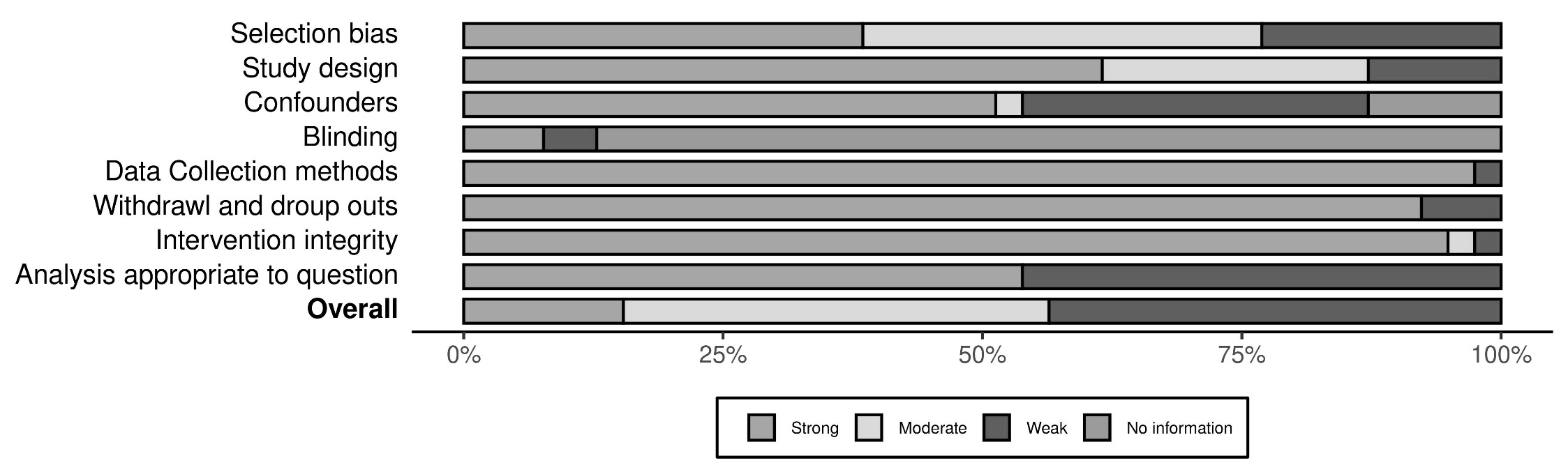 Figure 2.  Component ratings about each component of quality assessment tool presented as percentages across all included studies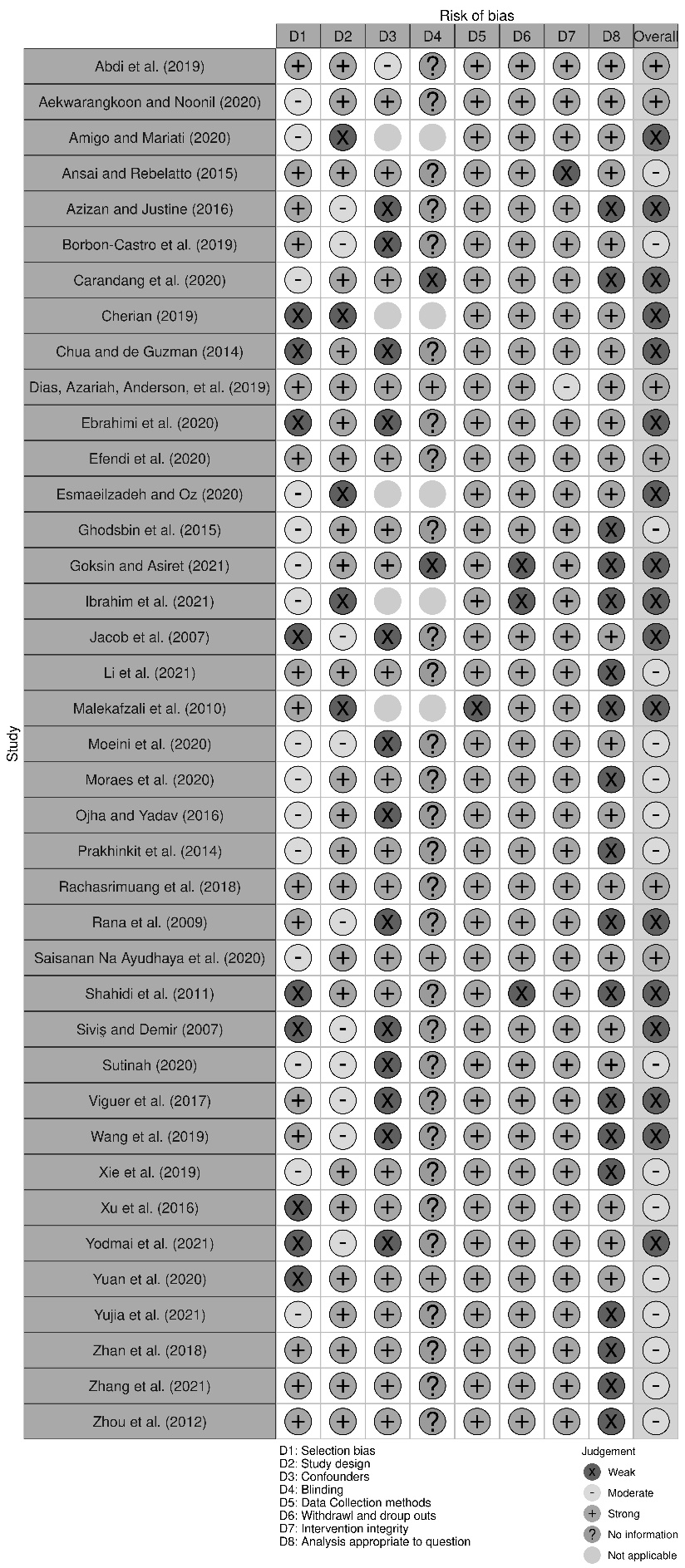 Figure 3. Study quality rating of each component of each studyTable 1. Characteristics of included studiesLegend. DASS -Depression Anxiety Stress Scales, GDS- Geriatric depression scale, WHO- World Health Organization, LSI- Life Satisfaction Index A, HDRS- Hamilton Depression Rating Scale, BDI- Beck Depression Inventory, OHQ – Oxford Happiness Questionnaire.Table 2. Risk of bias ratings for qualitative studies using the Critical Appraisal Skills Programme (CASP) for Qualitative Studies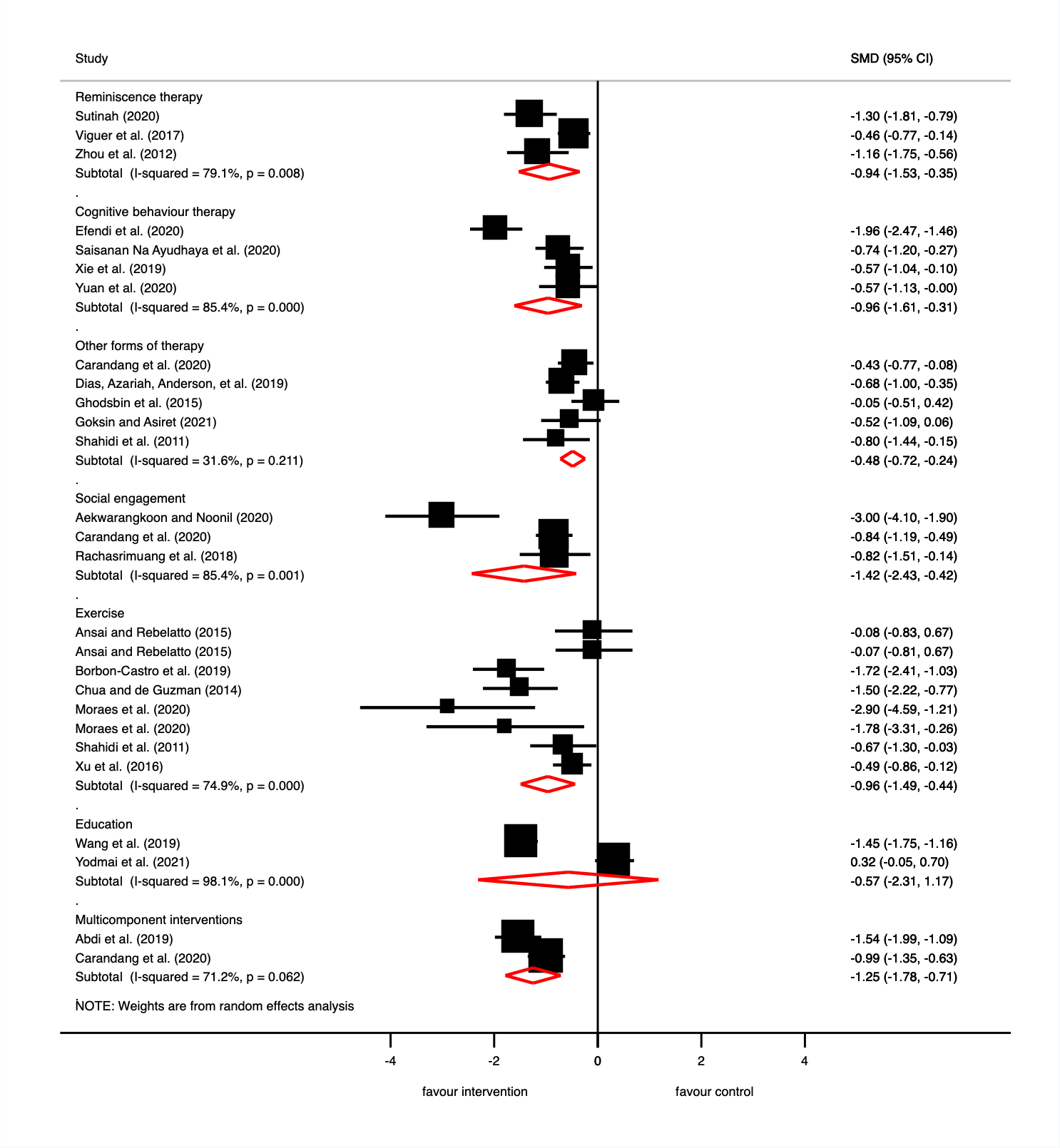 Figure 4. Forrest Plot of studies including data on outcomes of levels of depressive symptomatologyLegend. Two comparisons from RCTs [Ansai and Reblatto (2015) and Moares et al. (2020)] with three treatment arms have been included under the category exercise interventions. The number of participants in the control group in these comparisons has been halved so as to avoid double counting.Black boxes represent the effect estimates (standardised mean difference), and the horizontal bars are for the 95% confidence intervals (CIs). The diamond is for the pooled effect estimate and 95% CI and the dotted vertical line centered on the diamond has been added to assist visual interpretation.Author/yearIntervention descriptionCountryType of study/Study designPopulation group (sample size, age ranges)Length and frequency of interventionComparison groupOutcomes and assessment methodsFollow up time pointFindingsTherapyTherapyTherapyTherapyTherapyTherapyTherapyTherapyTherapyTherapyEstablished forms of short-term therapyEstablished forms of short-term therapyEstablished forms of short-term therapyEstablished forms of short-term therapyEstablished forms of short-term therapyEstablished forms of short-term therapyEstablished forms of short-term therapyEstablished forms of short-term therapyEstablished forms of short-term therapyEstablished forms of short-term therapySiviş and Demir (2007) (58)Reminiscence therapy programTurkeyquasi-experimental, controlled study and focus group interview with the intervention group participants Focus group interviews10 participants with 5 in each group. Mean age: intervention 68 years and control 73 years. Not reportedNo interventionLSI A – Life satisfaction.Analysis approach for qualitative data not reported.post interventionNo significant difference between post-test Life Satisfaction scores of older adults in intervention group compared to control group.Participants reported positive feedback regarding the group experience, e.g., group’s role in facilitating interaction and friendship among participants, enhancing a more positive self-image and leading to enjoyment and pleasant feelings.Cherian (2019) (7)Reminiscence therapyIndiapretest–posttest study50 older adults aged 60-80 years residing in greater Noida, Uttar Pradesh.Not reportedGDS long form - Depressionnot reportedsignificant reduction in depressive symptoms Efendi et al. (2020)* (8)Cognitive behaviour therapy (CBT)IndonesiaRandomised control trial90 older adults >60 years old living in the post-earthquake Lombok area experiencing PTSD based on the Clinician-Administered PTSD Scale (CAPS-5), GDS≥5 and MMSE≥24. 45 respondents in the intervention group and 45 respondents in the treatment group.Not reportedno interventionClinician-Administered PTSD Scale (CAPS-5) - post-traumatic stress disorder; GDS – depression and WHO Quality of Life-BREF – Quality of Life.6 weeksdecrease in post-traumatic stress disorder and depression scores, significant improvement in quality-of-life componentsSaisanan Na Ayudhaya et al. (2020)* (46)Behavioural activation sessions delivered subsequently included (1) activity monitoring- examining the effect of specific activities on mood, (2) activity scheduling-developing a plan to increase pleasant activities, and (3) modification-utilizing problem-solving to alter contextual problems that may be eliciting or maintaining depressed mood.Thailandquasi-experimental, controlled study82 older adults aged 60 years and above from two subdistricts of Muang district of Samut Songkram Province who were diagnosed with subthreshold depression GDS score between 13 and 24. 41 older adults from each district was enrolled into the study.12 weeksRegular physical examinations, review of current health symptoms, and psychoeducation delivered by the local mental health nurse Thai GDS- Depression; DASS- Anxiety3, 6,and 9 months follow upsignificant reductions in the TGDS score and DASS compared to usual care-only group. Lower TGDS and DASS depression and stress scores maintained up to 6 months. Reduction in DASS anxiety score maintained only for 3-month post-intervention.Li et al. (2021) (30)group reminiscence therapy based on Chinese traditional festival activities. participants attended a four-hour intervention session ChinaRandomised control trial64 Chinese rural older adults (aged 65.70 ± 3.69 years) living alone with 32 individuals each in the intervention group and the wait-list control groupone session each month for 8 monthsno interventionPerceived stress scale - Perceived stress; UCLA loneliness scale - loneliness.3 months significantly decreased the perceived stress and loneliness of rural older adults living alone in intervention group compared to control group post intervention and at 3 months follow upYujia et al. (2021) (36)  group reminiscence therapy intervention in combination with physical exercise ChinaRandomised control trial130 older adults aged 60 years and above from communities in Xiangtan City and Changsha City of Hunan Province, with 65 people in each group.8 weekslistened to 4 routine health lectures Spirituality Index of Well-Being - spiritual well-being; ULS Loneliness Scale - loneliness and Brief Resilience Scale – resilience. post intervention (8th week)Reduction in loneliness and improvement in the spiritual well-being and resilience in the intervention compared to control groupSutinah (2020)* (47)Psychoeducation therapy was done first and then followed by reminiscence therapy in the next dayIndonesiaquasi-experimental, controlled study72 older adults in the Simpang Kawat Village, Jambi Indonesia. 36 in the intervention group and 36 in the comparison group. The average age of participants in the intervention and control groups was 68 years.Psychoeducation therapy :5 sessions with 5 meetings, and each session for 45-60 minutes. Reminiscence therapy: 5 sessions with 9 meetings and each session for 75 minutes. The intervention lasted for 6 weeksreminiscence therapyIndonesian version of GDS - depression.post interventionReminiscence therapy alone or in combination with  psychoeducation therapy effective in reducing depression. The combination of reminiscence and
psychoeducation therapy was much more effective than reminiscence therapy alone.Yuan et al. (2020) * (57, 60)Adapted Cognitive behaviour therapy delivered by trained lay health workersChinaRandomised control trialFocus group and in-depth interviews50 older adults (age: mean 70.5 ± 5.6 years) with Geriatric depression scale score >9: 24 to the Cognitive behaviour therapy group and 26 to the Control group.Eight sessionsusual careGDS– depression; Self-rating Anxiety Scale – anxiety and WHO Quality of Life-BREF - social relationships.Qualitative data analysed based on thematic framework was developed and agreed on by consensus.week 4 and week 8 (or after the eighth session)Cognitive behaviour therapy reduced more Geriatric Depression scores over 8-week follow-up compared with usual care.The village doctors stressed the importance of role-playing and using instructive manuals in the training. Proper supervision was also a key component of the program. Cultural and political factors facilitated the elders’ access to mental health services. Challenges included a lack of real therapy (in contrast to role-playing) demonstrated in the training and lack of a step-by-step manual based on different types of problems encountered.Viguer et al. (2017)*(48)reminiscence program conducted by a trained psychologist Dominican Republicquasi-experimental, controlled study168 healthy older adults aged 60 years and above recruited through four healthcare centers with no clinical depression (determined by a score of 14 or less on the Geriatric depression scale Spanish version). 84 in each group.10 weekly group sessions lasting two hours eachNo interventionSpanish version of GDS– depression; LSI-A – life satisfaction; Spanish version of the Psychological
Well-Being Scales – psychological well-being.post intervention and at three months follow upsignificant increases in the time-group interaction, life satisfaction, and psychological well-being measures, and decreases in depressed mood, after treatment. The effects remained after three months in the case of life satisfaction and some dimensions of psychological well-being, but they were lower on depressed mood.Xie et al. (2019)* (34)Modified behavioural activation treatment and regular treatmentChinarandomised control trialEighty rural left-behind older adults, aged 60 years and above in Yankoutown town of Lengshuijiang City, Hunan Province who had a GDS score between 11 and 25.  40 participants in each group.8 weeksreceived regular treatmentGDS - long form – depression; Beck Anxiety Inventory - anxiety and OHQ- happiness.post-intervention, and at 3 months post-interventionGDS and BAI scores decreased significantly, but the scores of OHQ increased significantly in the intervention group. The reduction in depression symptoms after the intervention was maintained at the 3-month follow-up.Zhou et al. (2012)* (40)health education and group reminiscence therapy by trained community nurses.Chinacluster randomised control trial129 older adults (8 communities) with 62 participants (4 communities) in the intervention group (4 communities) and 67 participants in the control group. average age of participants was 69.4 years.Once a week, for 90–120 min per session, and lasted for 6 weeks.three health education sessions—one every 2 weeks lasting 30–45 min each. GDS -depression; Self-Esteem Scale – self-esteem and Affect Balance Scale – affect balance.postintervention (6 weeks)Depression scores in the intervention group decreased significantly compared to those in the control group. Scores on the positive affect subscale and affect balance in the intervention group increased significantly higher than control group, and scores on the negative affect subscale decreased significantly lower than control group. Other forms of therapyOther forms of therapyOther forms of therapyOther forms of therapyOther forms of therapyOther forms of therapyOther forms of therapyOther forms of therapyOther forms of therapyOther forms of therapyAmigo and Mariati (2020) (51)Classical music versus music-video therapies Indonesiapretest–posttest study with two intervention groups24 older adults aged 60 years and over who experienced stress (Depression Anxiety Stress Scale score >14), with 12 older adults in each groupDASS - stressnot reportedSignificant effectiveness of both music and music video therapy in reducing stress in older adultsGoksin and Asiret (2021)* (29)Progressive muscle relaxation that involves the controlled contraction and relaxation of large muscle groups in the human body along with regular breathing.TurkeyRandomised control trial49 elderly women aged 65 and over who were not diagnosed with dementia or psychiatric illness (21 intervention and 28 controls) from a family health centre28 min sessions three times a week for 8 weeksno interventionGDS– depression.post intervention (8th week)a significant difference in the mean depression scores in the intervention group Dias, Azariah, Anderson, et al. (2019) (55, 59, 61, 68, 69)Lay counsellors provided problem-solving therapy, brief behavioural treatment for insomnia, education in self-care of common medical disorders such as diabetes, and assistance in accessing medical and social programs. IndiaRandomised control trialsemi structured, in-depth interviews with participants in the intervention arm181 older adults (≥60 years) with subsyndromal depressive symptoms at rural and urban primary care clinics in Goa. with 91 participants in the intervention group and 90 in control group.Six intervention sessions, 30 to 40 minutes in length that spanned 6 to 10 weeks including 2 booster sessions, 1 each at months 7 and 10.Care as usualMini International Neuropsychiatric Interview 6.0; Depression (GHQ-12).Framework analysis (qualitative data)12 monthsIncident episodes of major depression lower in the intervention. The incidence of depressive symptoms was also less.Participant Perceptions of the Psychoeducation and Active Coping Strategies, Engagement with the Lay Counsellor, Coping with Physical Health Issues, Engaging in More Pleasurable Activities, Improving Sleep Quality, Using Strategies to Reduce “Tension”, Where the Intervention Was Not Perceived to Be Helpful and Participant Recommendations Esmaeilzadeh and Oz (2020) (52)Psychosocial care intervention delivered once a week group meeting session in total of nine sessions. The intervention used visual methods, question answer and discussion technique, homework, and warming games to address emotional, social, and physical problems that the elderly faced.Turkeypretest–posttest study44 older adults who are 65-year and above registered in the elderly day care centereach session lasted approx.. 2hGDS short form – depression; Turkish version of the WHO Quality of Life Instrument - Health-Related Quality of Life; UCLA loneliness scale - loneliness.post interventionsignificant reduction in loneliness and improvement in quality of life but no significant reduction in depressionExerciseExerciseExerciseExerciseExerciseExerciseExerciseExerciseExerciseExerciseAnsai and Rebelatto (2015)* (21)Multicomponent training session: warm-up using cycle ergometer; aerobic exercise using cycle ergometer; strength exercises of major muscle groups; balance activities; and cool-down exercise. Resistance training group carried out three sets of 10–12 maximal repetitions, with moderate speed and 1-min resting periods between sets. BrazilThree arm randomised control trial69 community-dwelling older adults aged 80 years and older from São Carlos with 23 in each group.16 weeks and included three 1-h sessions per week on non-consecutive days.No interventionGDS - Depression.Post intervention (16 weeks)No significant differences between groups on Geriatric depression scaleAzizan and Justine (2016) (41)Exercise behaviour group: group-based exercise followed by behavioural program.Exercise group: only the exercise training. conducted Malaysiaquasi-experimental, controlled study63 older adults aged 60 and over recruited from three different villages. (a) exercise and behavioural program group (n = 18), (b) exercise only group (n = 23), and (c) control group (n = 22)Exercise: three sessions per week, each session of 1 hour for 6 weeks. Behavioural programme: two times per week for 5 weeks.advised to continue with their normal routines Malay version of the GDS – Depression; SF-12 Health Survey – Health-related quality of life12 weeks and 24 weeks Significant main effect only in the level of depression among the three groups for Health-related quality of life, a significant main effect was found on the physical and mental component scoreBorbon-Castro et al. (2019)* (42)In a multidimensional exercise program, exercise classes were offered 5 days a week for 12 weeks with a total of 60 sessions. Each session lasted for 60 min, including a warm-up, a variety of exercises, and cool-down. The 12-weeks exercise sessions were divided in to six modules which increased in intensity every two weeks.Mexicoquasi-experimental, controlled study45 older adults living in the urban community, intervention group (n = 23) and control group (n = 22). The mean age was 67.7 years for intervention and 66.6 for control group.12 weeksadvised to continue performing the activities of the center in which they were registered.GDS - Depression 1 week after the conclusion of interventionDepression decreased in the intervention groupIbrahim et al. (2021)* (53)daily virtual group exercise. Malaysiapretest–posttest studyElderly aged 60 years and above recruited from the Promoting Independence in Seniors with Arthritis pilot cohort4 weeksHospital Anxiety and Depression Scale – Anxiety and depression.post interventionNo significant difference in anxiety and depression scores before and after intervention Moraes et al. (2020)* (22)Aerobic training group performed aerobic exercise on stationary bikes or treadmills. The strength training group performed exercises for the major muscle groups.BrazilThree arm randomised control trial27 outpatients from the Center for Alzheimer’s Disease and Related Disorders from the Institute of Psychiatry at the Federal University of Rio de Janeiro. 9 in each group.Both groups had to perform 30 min of moderate intensity physical exercise and had to attend at least 75% of the 24 sessions in 12 weeks30 min of low-intensity exercise for 12 weeks.HDRS and BDI- depression.Post interventionAerobic training and strength training groups showed significant reductions in depressive symptomsOjha and Yadav (2016) (31)yogic techniquesIndiaRandomised control trial500 subjects who were retired officials (in the age group of 65-75 years), 250 in each group from municipal areas of 12 towns of eastern Bihar.half an hour daily for six monthsUsual activitiesComposite psychological wellbeing score – psychological well-being.post interventionSignificant improvement in composite psychological wellbeing score in intervention group Prakhinkit et al. (2014) (32)The Buddhist walking meditation program based on aerobic walking exercise incorporating the Buddhist meditations. Traditional walking exercise program involved walking at mild intensity. ThailandThree arm randomised control trialForty-five elderly participants aged 60–90 years with mild-to-moderate depressive symptoms were recruited from university hospital. 15 in each group.Both interventions were performed for 20 minutes, 3 times/week for 12 weeks.Usual activitiesThai version of GDS (long form) - depression.post interventionDepression score decreased only in the Buddhist walking meditation group Shahidi et al. (2011)* (33)laughter yoga (10 sessions) and group exercise program (10 sessions)Iranrandomised control trialSeventy depressed old women aged 60-80 years from cultural community of Tehran with GDS score>10. Laughter Yoga (n=23), exercise therapy (n=23), and control groups (n=24).No interventionGDS – depression; Diener life satisfaction scale – Life satisfaction. post interventionsignificant decrease in depression scores of both Laughter Yoga and exercise therapy group in comparison to control group. There was no significant difference between Laughter Yoga and exercise therapy groups.Chua and de Guzman (2014)* (26)program consisting of wellness, physical fitness, and livelihood training activities facilitated by volunteer faculty from a local university.PhilippinesRandomised control trial40 community dwelling Filipino elderly aged 60-80 years. Twenty-five subjects were assigned to the intervention group while 15 subjects to the control group.4 monthsno interventionLife Satisfaction Index for the Third Age Short Form (LSITA-SF) - Life satisfaction and GDS - Depression.4 monthsThe intervention group had significantly higher LSITA-SF scores after the program than before it was implemented and a significant decrease in the depression level.Ghodsbin et al. (2015)* (28)Laughter therapy, including performing breathing and physical exercises as well as laughter techniques.IranRandomised control trial72 senior citizens aged 60 and over referring to Jahandidegan (Khold-e-Barin) retirement community center in Shiraz. With 36 participants in each group.Consists of two 90-minute sessions per week over 6 weeksNo interventionGeneral Health Questionnaire (GHQ-28)post interventionsignificant improvement in mean scores for anxiety but no significant improvement in mean scores for depression in the intervention group compared to the control group.Xu et al. (2016)* (35)Collective exercise intervention that included Baduanjin (Chinese gymnastics) and elderly ballroom dancing.Chinarandomised control trial115 elderly hypertensive patients aged 60–70 years old from Fuzhou City, Fujian Province. With 58 participants in Intervention group and 57 in control group.12 weeksNo interventionSymptom checklist 90- mental disorders and psychological illnesses.post-interventionAfter intervention, the Symptom Checklist-90, total score, somatization, obsessive-compulsive symptom, interpersonal sensitivity, depression, anxiety, hostility, and paranoia scores of the intervention group were significantly lower than those of the control group.Social engagementSocial engagementSocial engagementSocial engagementSocial engagementSocial engagementSocial engagementSocial engagementSocial engagementSocial engagementAekwarangkoon and Noonil (2020)* (35) weekly positive interpersonal interactions with grandchildren and older adults involving using words of affirmation, spending quality time, offering gifts, performing acts of service and communicating emotional love through physical contacts.ThailandCluster randomised control trial80 older adults aged 60-year and above, living in 4 villages of Thasala District, Nakhon Si Thammarat Province, with 40 older adults in each group.Six weeksUsual careNine-Question Scale and HDRS- depressionat 6th, 12th and 24thweek follow-upa significant decline in Hamilton Rating Scale scores after grandchildren’s love language programJacob et al. (2007) (44)Community based day care which included recreational activities, occupational therapy, counselling services, medical services and a noon meal.Indiaquasi-experimental, controlled study41 elderly residents of Pennathur village whose scores were in the lowest third on the socioeconomic status scale and on the social support scaleno interventionWHO Quality of Life—BREF – Quality of Life.3 monthsa significant improvement in quality-of-life scores in those who attended day care compared to those who did not attend (p<0.001)Malekafzali et al. (2010) (54)community mobilization of trained volunteers who were assigned to following tasks:  home visits and face to face elderly education, referral to physicians for elderly with health problems, distribution of educational pamphlets, a general meeting question and answer session with the presence of the experts.Iranpretest–posttest study200 elderly patient aged 60 years and overLife satisfaction (No standard validated questionnaires were used).Post interventionNo significant findingsRachasrimuang et al. (2018)* (39)Trained youth volunteers were assigned for home visit to the same 6 to 7 elderly persons’ households ThailandCluster randomised control trialelderly persons, aged 60 years and over living in the study area in 9 villages of Mainapiang Sub-district, Wangyai District, Khon Kaen province.18 weeksreceived conventional care by their family and children.Thai version GDS – depression; Thai version of the EQ-5D-5L developed by Mahidol University - Health-related quality of life.9th week and 12th week follow up from baseline measurementsignificant reduction in depression scores in intervention group compared to control groups in the 9th-week and 18th-week follow-up. There was significant improvement in self-health perception in overall health status in intervention group compared to control group in the 18th week.EducationEducationEducationEducationEducationEducationEducationEducationEducationEducationMoeini et al. (2020) (9)Four weekly educational training sessions, each session lasting 60 minutes comprising of lectures, group discussions, colloquy, booklets and educational pamphlets by experts Iranquasi-experimental, controlled study100 older adults aged 60‐75 years in Hamadan with 40 participants in intervention group and 60 participants in control group.no interventionPersian version of Oxford Argyle Happiness Inventory – happiness and a questionnaire derived from social support questionnaire3 monthsa significant improvement in the scores of happiness, social support and their components in the intervention group compared to the control group three months after the interventionWang et al. (2019)* (49)    Mental health lecture and training in a nurse-led Path-oriented Psychological Self-help Intervention.Chinaquasi-experimental, controlled study76 empty-nest older adults from 2 districts in the city of Chifeng. 38 in each group.1 monthmental health lecture Chinese Mental Health Scale (geriatric edition) - mental health status.3 monthsThe mental health status scores improved in the intervention group 1 month after baseline and sustained for 3 months after the intervention.Yodmai et al. (2021)* (10)Health promotion program that trained family member of older adults to change health behaviours such as eating healthy food, exercising, emotion management and disability preventive activities.Thailandquasi-experimental, controlled studyFifty-five older adults aged 60-80 years with chronic diseases, including hypertension, diabetes, hyperlipidaemia, and heart disease in Khon Kaen Province.12 monthsusual health 
promoting activities by health personnelWHO-Quality of life measurement – Quality of Life; 30-item GDS- depressionpostintervention at 9th and 12th monthsAfter the intervention, social support and perception of health care from family members were significantly improved at the 9th month. At the 12th month, overall Quality of life, sensory ability, social participation, intimacy, social support, and perception of health care from family members significantly improved. Depression was also reduced at the 12th month.Other/Multi-componentOther/Multi-componentOther/Multi-componentOther/Multi-componentOther/Multi-componentOther/Multi-componentOther/Multi-componentOther/Multi-componentOther/Multi-componentOther/Multi-componentAbdi et al. (2019)* (25)a religion-spiritual program that included strategies such as reading verses from the Holy Quran and spiritual caring services.IranRandomised control trial100 Older adults with cardiovascular disease from Mostafa–Khomini hospital having a religion of Islam-Shia, 50 older adults in each group.Six educational sessions, each in a week and lasted about 30–45 minNo interventionBDI– depression; LSI-Z - Life satisfaction3 monthsHigher mean life satisfaction scores and lower mean depression scores in intervention group than control group post intervention.Carandang et al.(2020)* (43)Peer counselling group: Peer counsellors performed 1-hour home visits weekly to their assigned clients.Social engagement group: Senior citizens joined 3-hour weekly social events held at the OSCA Center Combination group: both peer counselling and social engagement interventions.Philippines4-arm quasi-experimental, controlled study270 community-dwelling Filipino senior citizens with mean age was 68.3 years, who had tendency towards depression based on the 15-item Geriatric Depression Scale. peer counselling (n = 65), social engagement (n = 66), and combination (n = 65) and control group (n =68).3 monthsusual or standard care from
health and aged care servicesGDS - Depression. 8-item UCLA Loneliness Scale - Loneliness3 monthsSocial engagement and combined intervention had a large effect on reducing depressive symptoms while peer counselling had only moderate effect. All interventions had only small effect on improving loneliness.Ebrahimi et al. (2020) (27)  In one group, older adults received intergenerational programs plus aerobic exercises in the presence of young adults, and in other group they received intergenerational programs onlyIranThree arm randomised control trial150 older adults (mean age, 71.4 years) and 100 students (mean age, 21.8 years) living in Mashhad.8 weeksDaily routine activities.WHO Quality of Life, BREF – Quality of Lifepostintervention at 8 weeks from baseline assessmenta significant difference in the mean scores of quality-of-life dimensions between the three groups.Zhan et al. (2018) (50)mental health services including knowledge about healthy mental state, psychological consultation/treatment, and access to a psychiatric hotline Chinaquasi-experimental, controlled study2,000 elderly residents, aged 60 years and above in the Longhua sub-district of Shanghai1 yearOnly the basic mental health servicesGeneralized Anxiety Disorder 7-item scale – Anxiety and depression; PHQ-9 and Quality of Life Index – quality of life and General Well-Being Schedule (GWB) – wellbeing6 months and 12 months PHQ-9 and GAD-7 scores gradually decreased and GWB score gradually increased in intervention group. After 12 months, compared the control group, the scores of subscales in GWB satisfaction and interest in life, worries about health, depressed versus cheerful mood, and relaxation versus tension (anxiety) were significantly better.Rana et al. (2009) (45)Community based intervention that included physical activity, advice on healthy food intake and other aspects of management. Social awareness was provided by means of information about the contribution of and challenges faced by older adults at home and the community, including information about older adults’ health and health care. Intervention activities provided to older adults, caregivers, household members and community people.Bangladeshquasi-experimental, controlled study839 elderly persons (≥60 years) eight randomly selected villages (Intervention: n = 4; Control: n = 4) in rural Bangladesh. 425 elderly persons in the intervention group and 414 in the control group. 15 monthsNo interventionHealth related quality of life – generic instrument3 months after interventionsignificant differences noted in the physical, social, spiritual, environment and overall Health related quality of lifeZhang et al. (2021) (37)Self-Mutual-Group based intervention, which consisted of three stages: self-management (2 months), mutual management (2 months), and group-management (3 months) Chinarandomised control trial396 empty-nest older adults in Taiyuan, Shanxi. With 204 participants in the intervention group and 192 in control group.7 monthsNo interventionShort Form 36-Item Health Survey – Quality of Lifepostintervention (7th month)After the intervention, participants’ scores on Mental Component Summary, Physical Component Summary, role emotional, vitality, social function, mental health and general health increased significantly in the intervention group. Li et al. (2020) (56, 70)The Collaborative Care for Older People with Comorbid Hypertension and Depression (COACH) model integrates the care provided by the older person's primary care provider (PCP) with that delivered by an Aging Worker (AW) from the village's Aging Association, supervised by a psychiatrist consultant.ChinaFive focus groups: two with VDs, two with AWs, and one with psychiatristsiterative processFacilitators to implementation include training, leaders’ support, geographic proximity between VD and AW pairs, pre-existing relationships among care team members, comparability of COACH activities and existing practices of VDs and AWs, and care team members’ caring about older members of their villages. Barriers to sustainability include frustration of some VDs related to their low wages and feelings of overload of some AWs.CriteriaAzariah et al. (2019)Li et al. (2020)Sivis & Demir (2007)Tang et al. (2015)1. Was there a clear statement of the aims of the research?YesYesYesYes2. Is a qualitative methodology appropriate?YesYesYesYes3. Was the research design appropriate to address the aims of the research?YesYesYesYes4. Was the recruitment strategy appropriate to the aims of the research?YesYesYesYes5. Was the data collected in a way that addressed the research issue?YesYesYesYes6. Has the relationship between researcher and participants been adequately considered?NoNoNoNo7. Have ethical issues been taken into account?YesNoNoNo8. Was the data analysis sufficiently rigorous?YesYesNoYes9. Is there a clear statement of findings?YesNoNoYes10. How valuable is the research?ValuableLimitedLimitedValuable